Publicado en Barcelona el 07/10/2019 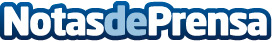 Schneider Electric resuelve los desafíos del ‘edge computing’ con el nuevo EcoStruxure 6UEl microcentro de datos EcoStruxure C-Series 6U de montaje en pared garantiza un diseño de perfil bajo, lo que lo hace un 60% menos intrusivo y le permite montar servidores de gran tamaño. La evaluación de vulnerabilidad de seguridad del dispositivo mejora la ciberseguridad. EcoStruxure continúa con su evolución con una cartera simplificada y completa para centros de datos desde la nube hasta el bordeDatos de contacto:Noelia Iglesias935228619Nota de prensa publicada en: https://www.notasdeprensa.es/schneider-electric-resuelve-los-desafios-del Categorias: Nacional Cataluña Ecología Ciberseguridad Otras Industrias http://www.notasdeprensa.es